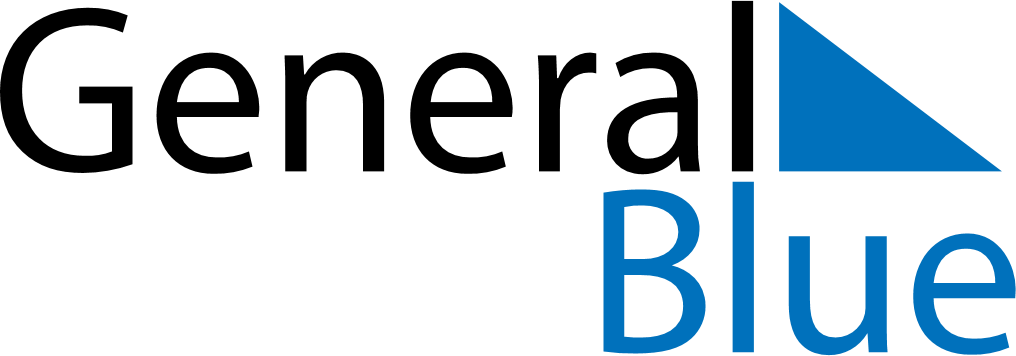 November 2018November 2018November 2018November 2018Dominican RepublicDominican RepublicDominican RepublicSundayMondayTuesdayWednesdayThursdayFridayFridaySaturday12234567899101112131415161617Constitution Day181920212223232425262728293030